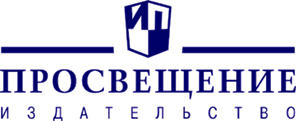 Информационное письмоУважаемые коллеги!Издательство «Просвещение» в целях оказания методической поддержки педагогическому сообществу субъектов Российской Федерации проводит вебинары по актуальным вопросам сферы образования и учебной продукции издательства.Приглашаем к участию в интернет-мероприятиях руководителей образовательных организаций, специалистов предметных кафедр и кабинетов организаций системы дополнительного профессионального образования, методистов муниципальных методических служб, библиотекарей, учителей и воспитателей.Для участия в вебинаре необходимо перейти по указанной ссылке и заполнить форму «Зарегистрироваться на мероприятие». На указанный вами e-mail придет письмо с персональной ссылкой для входа на вебинар, по которой вам нужно будет пройти в час начала онлайн-встречи (рекомендуем за 15 минут). Участие в вебинаре бесплатное.Во время вебинара слушателям предоставляется ссылка для бесплатного скачивания в электронном виде Сертификата участника вебинара.Указанное время начала вебинара – московское. Предлагаем вам ознакомиться с расписанием вебинаров на февраль 2016 г.2.02.20169:00–11:00Математика«Подготовка к ЕГЭ при работе по УМК издательства «Просвещение».  Урок по теме «Делимость» – Генералова Марина Владимировна, методист Центра естественно-математического образования. Ссылка для участия: https://my.webinar.ru/event/6814052.02.2016 15:00–17:00Английский язык«Технология обучения грамматике (с УМК «Звездный английский» 2-11)» – Мильруд Радислав Петрович, доктор педагогических наук, профессор кафедры «Международная профессиональная и научная коммуникация» Тамбовского государственного технического университета, автор линии УМК «Английский язык («Звездный английский»)».Ссылка для участия: https://my.webinar.ru/event/681481 3.02.2016 9.00–11.00Начальная школа«Ресурсы УМК издательства «Просвещение» для формирования информационных умений у младших школьников. Работа с текстом» – Бойкина Марина Викторовна, старший преподаватель кафедры начального образования Санкт-Петербургской академии постдипломного педагогического образования, соавтор УМК «Литературное чтение»; Дигина Алла Георгиевна, ведущий методист редакции русского языка и литературного чтения Центра начального образования. Ссылка для участия: https://my.webinar.ru/event/681493 3.02.2016 13.00–15.00ОБЖ«Организация проектной деятельности на уроках ОБЖ средствами УМК издательства «Просвещение» – Поткин Валентин Сергеевич, методист Центра художественно-эстетического и физического образования. Ссылка для участия: https://my.webinar.ru/event/681495 3.02.2016 15.00–17.00Технология«Освоение предметных знаний и умений на уроках технологии в 1 классе» – Лутцева Елена Андреевна, профессор кафедры начального и дошкольного образования ФГАОУ ДПО «Академия повышения квалификации и профессиональной переподготовки  работников  образования», кандидат педагогических наук.Ссылка для участия: https://my.webinar.ru/event/681501 4.02.2016 11.00–13.00Физкультура«Урок физической культуры на английском языке» – Рычева Ольга Александровна, методист Центра художественно-эстетического и физического образования, Алексеев Иван Павлович, преподаватель физической культуры в Государственном бюджетном общеобразовательном учреждении города Москвы «Школа № 856».Ссылка для участия: https://my.webinar.ru/event/681505 4.02.2016 14.00–16.00Английский язык«ФГОС: формирование и развитие УУД в рамках УМК «Английский в фокусе» (5–6 классы)» – Ваулина Юлия Евгеньевна, кандидат филологических наук, профессор, автор УМК серии «Английский в фокусе» для 5–9 классов, автор учебников и учебных пособий для школ и вузов, автор программ для лекционных курсов факультетов иностранных языков.Ссылка для участия: https://my.webinar.ru/event/681509 4.02.2016 16.00–18.00Музыка«Цикл вебинаров «Учебник на уроке музыки: аргументы за и против»  – Суслова Нелли Вячеславовна, кандидат педагогических наук, методист Центра художественно-эстетического и физического образования.Ссылка для участия: https://my.webinar.ru/event/681515 5.02.201614:00–16:00Немецкий язык«Подготовка к ОГЭ по немецкому языку с УМК «Горизонты» издательства «Просвещение»  – Лытаева Мария Александровна, кандидат педагогических наук, доцент департамента иностранных языков НИУ ВШЭ, преподаватель Лицея НИУ ВШЭ, соавтор УМК «Немецкий язык. 10–11 классы» авторов И.Л. Бим и др.Ссылка для участия: https://my.webinar.ru/event/681517 8.02.2016 15.00–17.00Биология«Структурно-содержательные особенности УМК по биологии для 10-11 классов базового уровня под редакцией Д.К. Беляева и углубленного уровня под редакцией В.К.  Шумного» – Швецов Глеб Геннадьевич, кандидат педагогических наук, профессор, соавтор учебно-методического комплекта по биологии «Линия жизни».Ссылка для участия: https://my.webinar.ru/event/681521 9.02.2016 14.00–16.00Математика«Использование  учебно-методических комплектов издательства «Просвещение» в условиях реализации Концепции математического образования (на примере УМК по геометрии В.Ф. Бутузова и др. под редакцией В.А. Садовничего) » – Генералова Марина Владимировна, методист Центра естественно-математического образования. Ссылка для участия: https://my.webinar.ru/event/681535 9.02.2016 16.00–18.00Филология«Рекомендации по развитию устной и письменной речи на уроках русского языка и литературы с использованием УМК издательства «Просвещение» – Шапиро Надежда Ароновна, преподаватель русского языка и литературы в СОШ №57, НИУ ВШЭ, автор многочисленных публикаций  и научных работ по русскому языку и литературе.Ссылка для участия: https://my.webinar.ru/event/681539 10.02.2016 11.00–13.00История«Реализуем ИКС: трудные вопросы истории в новом УМК по истории России издательства «Просвещение». Изучение темы: «Причины, последствия и оценка падения монархии в России, прихода к власти большевиков и их победы в Гражданской войне» – Данилов Александр Анатольевич, профессор, доктор исторических наук, автор учебно-методических комплектов по отечественной истории, руководитель Центра гуманитарного образования.Ссылка для участия: https://my.webinar.ru/event/681417 10.02.201615.00–17.00Биология«Организация индивидуально-групповой работы учащихся на уроках биологии с использованием компонентов УМК по биологии «Линия жизни» –  Хайбулина Карина Владимировна, кандидат педагогических наук, старший преподаватель кафедры естественно-научных дисциплин АСОУ. Ссылка для участия: https://my.webinar.ru/event/681543 11.02.2016 11.00–13.00ОБЖ«Планируемые результаты и оценка их достижения при преподавании основ безопасности жизнедеятельности в 5–9 классах» – Поткин Валентин Сергеевич, методист Центра художественно-эстетического и физического образования. Ссылка для участия: https://my.webinar.ru/event/681547 11.02.201613.00–15.00Физкультура«Организация урока физической культуры образовательно-познавательной направленности» – Рычева Ольга Александровна, методист Центра художественно-эстетического и физического образования.Ссылка для участия: https://my.webinar.ru/event/681551 11.02.2016 15.00–17.00Физика«Электростатика. Решение задач» – Парфентьева Наталия Андреевна, профессор кафедры физики МГСУ, кандидат физико-математических наук, автор.Ссылка для участия: https://my.webinar.ru/event/68155317.02.2016 11.00–13.00Начальная школа«Ресурсы информационно-образовательной среды УМК «Школа России» для проектирования урока и организации внеурочной деятельности» (на примере курсов «Математика», «Русский язык»)» – Тюрина Наталья Петровна, методист редакции русского языка и литературного чтения Центра начального образования.Ссылка для участия: https://my.webinar.ru/event/681579 17.02.2016 14.00–16.00История«Совершая исторический переход. Методические и содержательные аспекты работы по УМК «История России» под редакцией А.В. Торкунова» (на примере УМК 6 класса) Часть 2» – Акимова Елена Юрьевна, кандидат исторических наук, ведущий методист Центра гуманитарного образования. Ссылка для участия: https://my.webinar.ru/event/681589 17.02.2016 16.00–18.00Английский язык«Коммуникативная технология достижения образовательных результатов на уроках обучения чтению» – Перегудова Эльвира Шакировна, доцент, член авторского коллектива линии УМК «English 2–11», авторы: В.П. Кузовлев, Н.М. Лапа, Э.Ш. Перегудова и др.Ссылка для участия: https://my.webinar.ru/event/681559 18.02.2016 11.00–13.00Начальная школа«Достижение образовательных результатов НОО. Формирование орфографических навыков средствами УМК «Русский язык», авторы В.П. Канакина,  В.Г. Горецкий («УМК Школа России»)» – Тюрина Наталья Петровна, методист редакции русского языка и литературного чтения Центра начального образования. Ссылка для участия: https://my.webinar.ru/event/682413 18.02.2016 16.00–18.00Естествознание«Методика преподавания  учебного предмета «Естествознание» по УМК издательства «Просвещение»  – Алексашина Ирина Юрьевна, доктор педагогических наук, профессор, заведующая кафедрой естественно-научного образования СПб АППО, автор.Ссылка для участия: https://my.webinar.ru/event/682419 19.02.201614.00–16.00Математика«Подготовка к ЕГЭ при работе по УМК издательства «Просвещение».  Урок по теме «Делимость» – Генералова Марина Владимировна, методист Центра естественно-математического образования. Ссылка для участия: https://my.webinar.ru/event/682421 19.02.2016 16.00–18.00Химия«Организация индивидуально-групповой работы учащихся на уроках химии с использованием компонентов УМК Г.Е. Рудзитиса издательства «Просвещение»  – Синдрякова Елена Владимировна, методист редакции физики и химии Центра естественно-математического образования.Ссылка для участия: https://my.webinar.ru/event/68159724.02.2016 14.00–16.00Английский язык«Коммуникативные технологии достижения образовательных результатов на уроках обучения аудированию» – Кузнецова Елена Вячеславовна, член авторского коллектива линии УМК «English 2–11», авторы: В.П. Кузовлев, Н.М. Лапа, Э.Ш. Перегудова и др.Ссылка для участия: https://my.webinar.ru/event/682423 24.02.2016  16.00–18.00Физика«Использование УМК по физике «Архимед» издательства «Просвещение» для организации исследовательской и проектной деятельности учащихся» – Казакова Юлия Владимировна,  к.п.н., автор пособий по физике, учитель-экспериментатор ГБОУ Школа № 1862 г. Москвы.Ссылка для участия: https://my.webinar.ru/event/682433 25.02.2016 16.00–18.00История«Реализуем требования ИКС. Представление истории России как неотъемлемой части мирового исторического процесса в новом УМК «История России» под ред. Торкунова А.В. на примере учебника для 9 класса» – Быков Павел Николаевич, методист Центра гуманитарного образования.Ссылка для участия: https://my.webinar.ru/event/68243926.02.2016 11.00–13.00Физкультура«Планирование уроков по физической культуре на основе программы И.А. Винер» – Рычева Ольга Александровна, методист Центра художественно-эстетического и физического образования.Ссылка для участия: https://my.webinar.ru/event/682441 26.02.201613.00–15.00Начальная школа«Принципы организации системного взаимодействия с семьей и интеграции урочной и внеурочной деятельности на основе курса «Окружающий мир» (система «Перспектива»)» – Новицкая Марина Юрьевна, ведущий автор УМК, ведущий научный сотрудник Федерального института развития образования, к.ф.н. Ссылка для участия: https://my.webinar.ru/event/682451 29.02.201612.00–14.00Начальная школа«Ресурсы предметной линии «Математика» авторов М.И. Моро и др. для развития математических способностей младших школьников (УМК «Школа России»)» – Ставцева Дина Александровна, ведущий методист редакции естественно-математических предметов Центра начального образования.Ссылка для участия: https://my.webinar.ru/event/68246329.02.2016 15.00–17.00Технология«Тетради проектов как средство развития творческих способностей младших школьников» – Анащенкова Светлана Владимировна, соавтор УМК «Перспектива».Ссылка для участия: https://my.webinar.ru/event/682465 